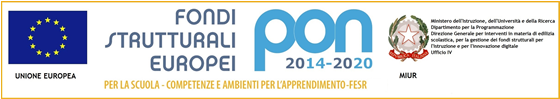 ISTITUTO STATALE COMPRENSIVO N. 1Scuola dell’Infanzia – Primaria e Secondaria di 1° gradoVia De Carolis, 23 – 40133 – Bologna  C.M. boic808009Tel. 051/56 84 84 – 051/6193303 -  Fax 051/568585  C.F. 91153320378e-mail:  boic808009@istruzione.it; segreteria@ic1bo.it; boic808009@pec.istruzione.itSPORTELLO DI COUNSELING SCOLASTICOSi comunica che,  tutti i martedì, a partire da martedì 27 febbraio, presso la sede della scuola “Dozza”, dalle ore 13,00 alle ore 15,00,  sarà attivato uno spazio di ascolto rivolto a tutto il personale scolastico del’I.C.1 di Bologna. Il progetto si svilupperà fino a giugno.Finalità è quella di promuovere il benessere lavorativo, prevenendo o affrontando possibili situazioni di stress o disagio in ambito professionale. Lo Sportello di ascolto rappresenta un’opportunità per affrontare le problematiche incontrate nella relazione quotidiana con singoli alunni, con il gruppo classe o all’interno delle dinamiche tra colleghi, che influiscono negativamente sul proprio benessere o ostacolano il raggiungimento dei propri obiettivi professionali.Il colloquio con il counselor sarà occasione di:Ascolto;Sostegno e supporto;Riconoscimento e condivisione delle  emozioni;Gestione e risoluzione deiproblemi.L’attività di ascolto si avvia in seguito alla richiesta diretta del soggetto interessato. Il personale che vorrà accedere allo Sportello  di counseling dovrà contattare il counselor tramite email, all’indirizzo: marta.donati@comune.bologna.it. Sarà cura del counselor confermare giorno e orario e fissare l’appuntamento.Il Dirigente ScolasticoProf.ssa Carmelina Rocco                                                                                   Firma autografa sostituita a mezzo stampa ai sensie per gli effetti dell’art. 3, c. 2 D.Lgs n. 39/93